Online Education on Social Sciences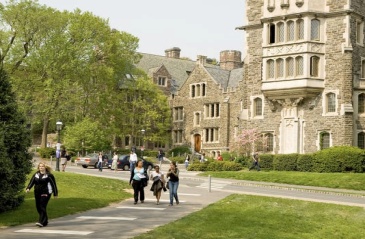 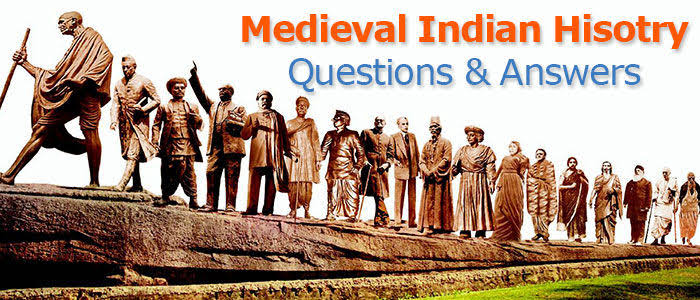 1.  Harvard Business School online, every type of courses are available here. : Subject including History, political science, and sociology etc. School is in Boston, Massachusetts.Site for Hope -Online.hbs.com,  www.udem.com,  www.emtyonline.com  HTTP://alison.comLiberty has never come from Government. Liberty has always come from the subjects of it. The history of liberty is a history of limitations of governmental power, not the increase of it.Woodrow Wilson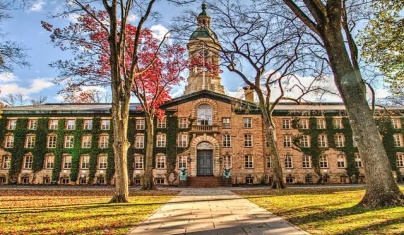 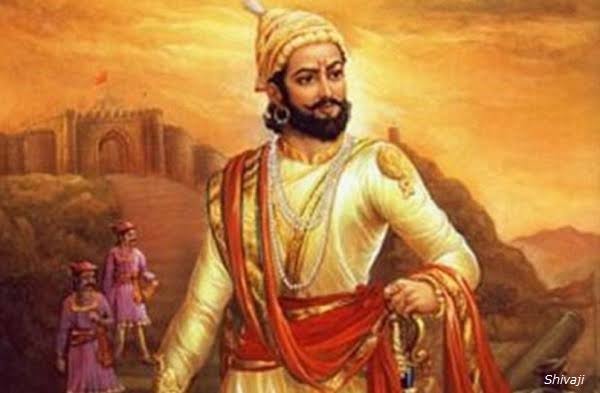 2.  Hope title as Human Odessy to political Existentialism.                   Chhatrapati ShivajiPrinceton University for social sciencesSite for Hope –www.classcentral.com           Geography has made us neighbours. History has made us friends. Economics has made us partners, and necessity has made us allies. Those whom God has so joined together, let no man put asunder.John F. Kennedy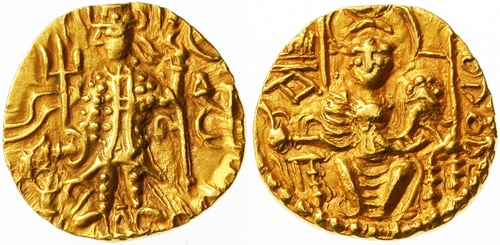 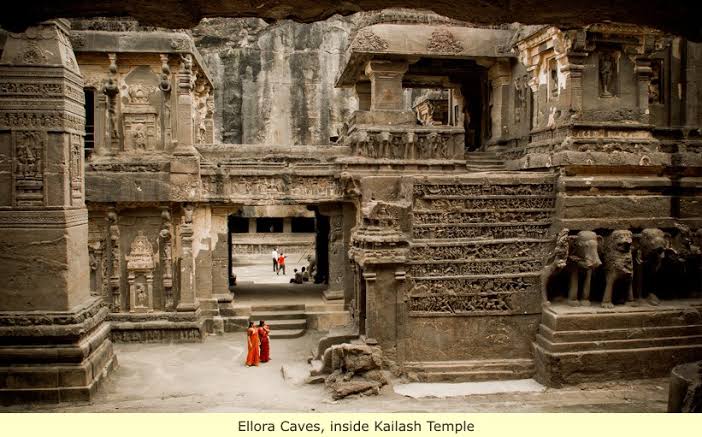 Coins of Mauraya Dynasty                                  Ellora Caves inside Kailash Temple                                               Online Education in HistoryIntroduction of History:               What is history? It sounds such a simple question doesn't it? But it can cause a lot of disagreement. Napoleon called it 'a myth' and Henry Ford called it 'bunk'! Other people think it is much more important, believing, like the American historian David McCullough that "History is who we are and why we are the way we are."Whatever they think about the usefulness of history most people will, however, agree that history is the study of the past. In fact, historians are a bit like detectives - using evidence to find out what happened and why. This is not an easy job. You must be able to recognise evidence, decide how useful it is and come to conclusions based on what you have found out.1. Harvard UniversityCambridge, MassachusettsThe nation’s oldest institution of higher learning, Harvard University was established in 1636 by the                                          Massachusetts Bay Colony. The Harvard Extension School offers several distance learning programs, including bachelor o farts.Tuitions     Extension School Undergraduate: $1700 per course.     Extension School Graduate Degree: $27500-$33000School Profile                     Address: Massachusetts Hall Cambridge, MA02138                     Phone Number: (617) 495-1000                    Website: http://www.harvard.edu2. University of Central FloridaOrland, Florida               Established in 1963 as a technological institution, the University of Central Florida now host the  Largest enrolment of any American college or University. UCF offers  over 200 degree options, UCF also                                                            provide degree for Bachelor  Of arts in HistoryTuitions        Under Graduate tuition: $105 in state / 150 out of state.        Graduate tuition: $288 in state/288 out of state School Profile                              Address: 4000 Central Florida Blvt, Orlando, FL32816 USA                              Website: https://www.ucf.edu 3. University of Massachusetts –Lowell   Lowell, Massachusetts               UMass Lowell was founded in disciplines such as engineering, humanities, and business. The bachelor degree of arts with a concentration in History at UMass Lowell allows students to fully                                   customize their degree.     Tuition:                   Undergraduate, online students: $380 pre credit.                Graduate students: $575  School Profile                     Address: University Crossing, Suite 420,220 Pawtucket St, Lowell MA 01854                     Phone Number: (978) 934-4000                    Website: http://www.uml.edu                                                                                                                                      Scope of History                                                                                                                                                                                    The scope of history is very vast and varied. It deals with everything that ever happened. Every event that has ever happened in the world has been it political, social, economic, cultural, religious, scientific, or technological came under the scope of history. Hence the scope of history is very wide and vast.